KOMPETENSI MEMAHAMI STRUKTUR BATIN PUISI KARYA CHAIRIL ANWAR OLEH SISWA KELAS X SMA NUR HASANAH MEDANTAHUN PEMBELAJARAN 2019-2020SKRIPSIOleh:DAHLIANANPM 161234160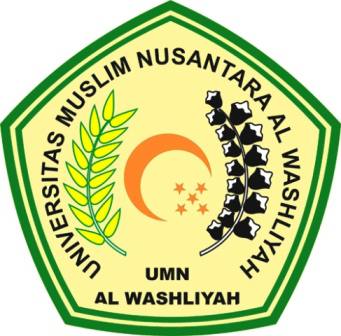 FAKULTAS KEGURUAN DAN ILMU PENDIDIKANUNIVERSITAS MUSLIM NUSANTARA AL WASHLIYAHMEDAN2020KOMPETENSI MEMAHAMI STRUKTUR BATIN PUISI KARYA CHAIRIL ANWAR OLEH SISWA KELAS X SMA NUR HASANAH MEDANTAHUN PEMBELAJARAN 2019-2020Skripsi ini Diajukan untuk Melengkapi Tugas-tugas dan Memenuhi Syarat-syarat Untuk Mencapai Gelar Sarjana Pendidikan pada Jurusan Pendidikan Bahasa dan Seni Program Studi Pendidikan Bahasa dan Sastra Indonesia Universitas Muslim Nusantara Al-WashliyahOleh:DAHLIANANPM 161234160FAKULTAS KEGURUAN DAN ILMU PENDIDIKANUNIVERSITAS MUSLIM NUSANTARA AL WASHLIYAHMEDAN2020